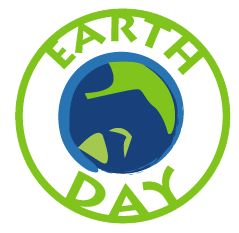 2017        Congratulations, Graduates!!       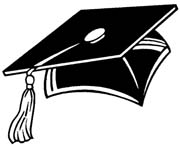 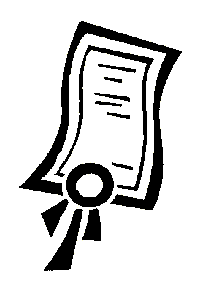 You’ve worked very hard to reach this milestoneand we would like to help you as you head into the future.Students graduating within the next six months, or those that have graduated within the past two years,may have the following incentives available to them for the lease, finance or purchase of a new Toyota:College Grad rebates from $750 to $1,250May be combined with other Toyota rebates, special APRs and lease programs(currently includes 0% APR up to 72 months and rebates up to $3,000)May be combined with UMMs/UMMHC Employee Pricing Program (see your intranet)2-year, 4-year, graduate and registered nursing degrees qualifyFor appointments or more information, please contact:Marque HoenigSales & Leasing / Business & College Programs Director508.832.8000marque@herbchambers.comHerb Chambers Toyota of Auburn809 Washington Street, Route 20Auburn, MA 01588